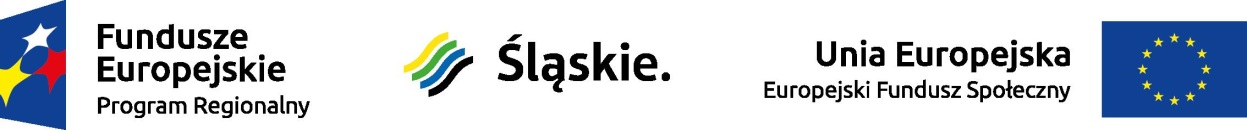 Lista projektów, które spełniły kryteria i uzyskały wymagana liczbę punktów (z wyróżnieniem projektów wybranych do dofinansowania) w ramach konkursu nr RPSL.09.01.02-IZ.01-24-102/17Lp.nr w LSITytuł projektuWnioskodawcaAdres WnioskodawcyKwota wnioskowanego dofinansowaniaCałkowita wartość projektuWynik ocenyPrzyznane punkty1WND-RPSL.09.01.02-24-033B/17-001Zintegrowana Animacja Społeczna w Bielsku-BiałejBIELSKO-BIAŁA MIASTO NA PRAWACH POWIATUpl. Ratuszowy 143-300 Bielsko - Biała3 323 947,64 PLN3 498 892,25 PLNPozytywny rekomendowany do dofinansowania95